TEMPLATE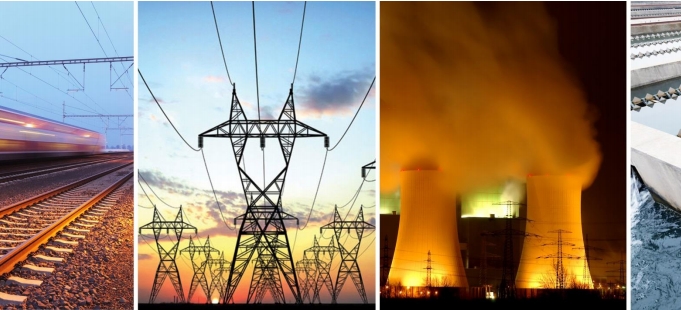 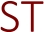 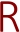 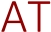 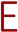 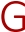 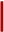 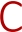 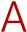 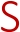 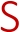 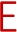 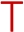 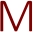 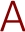 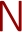 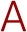 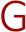 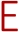 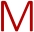 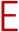 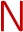 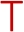 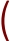 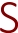 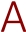 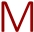 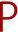 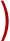 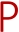 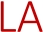 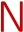 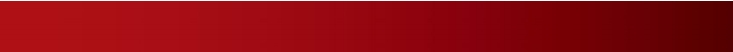 Gestão de AtivosSUMÁRIO EXECUTIVOEsta seção fornece uma visão geral do Plano de Gestão Estratégico de Ativos (SAMP), incluindo:Objetivo do documentoDeclaração de estratégia geralLista de objetivosVisão geral do ambito do Sistema de Gestão de AtivosVisão geral de como o SAMP foi desenvolvidoCom que frequência o documento será atualizadoResponsabilidadesO objetivo desta seção é assegurar que as diversas direções e as partes interessadas possam rapidamente entender os principais elementos da estratégia de gestão de ativos da organização e porque estes são adequados. Para este fim, normalmente são utiizados diagramas e tabelas.DECLARAÇÃO DE POLÍTICAUma seção opcional para publicar a política de gestão de ativos, se não publicada separadamente. A politica deve ser apropriado para o propósito da organizaçãoFornecer uma estrutura para o desenvolvimento de objetivos de gestão de ativos (por meio de declarações de princípio)Incluir um compromisso de satisfazer os requisitos aplicáveis ​​(por exemplo, obrigações regulamentares, contratuais, requisitos e outros compromissos vinculativos)Incluir um compromisso com a melhoria contínua do sistema de gestão de ativosSeja consistente com outros planos e políticas organizacionaisINDICESUMÁRIO EXECUTIVO ...................................................................................................... 	2POLITICA ....................................................................................................... 	2INTRODUÇÃO................................................................................................................... 	4Propósito .......................................................................................................................... 	4Estrutura da gestão de ativos.............................................................................................. 4CONTEXTO ORGANIZACIONAL........................................................................................... 	4RISCOS E OPORTUNIDADES ............................................................................................ 	4PLANEAMENTO Do PROCESSO DE GESTÃO DE ATIVOS ............................................. 	5Definição de objetivos  ...................................................................................... 	5Planeamento........................................................................................................................ 5OBJETIVOS DA GESTÃO DE ATIVOS................................................................................. 	5INICIATIVAS ESTRATÉGICAS DA GESTÃO DE ATIVOS  ............................................	6DESEMPENHO DA GESTÃO DE ATIVOS........................................................................... 	6MELHORIA ..................................................................................................................... 	7CONCLUSÂO......................................................................................................................... 7GLOSSÀRIO............................................................................................................................. 7REFERENCIAS ...................................................................................................................... 	7INTRODUÇÃOObjetivoÉ útil começar com uma breve descrição da função do SAMP, incluindo links para outros documentos de planeamento organizacional.Estrutura da gestão de ativosA estrutura pode ser um documento separado e ser referida nesta seção.Descrever a estrutura e os documentos/procedimentos contidos no Sistema de Gestão de Gestão de Ativos (SGGA).Fornecer uma visão geral da estrutura do SGGA e como ele se relaciona com o resto da organização, em particular outras políticas e documentos estratégicos.Documente o âmbito do SGGA conforme exigido pela ISO 55001.Processos e procedimentos-chave de referência usados ​​para satisfazer os requisitos da ISO 55001.CONTEXTO ORGANIZACIONALRealizar uma análise do estado atual da organização, conforme exigido pelas cláusulas ISO 55001 e fornecer detalhes suficientes neste ponto para permitir aos interlocutores compreenderem as prioridades - por exemplo, redução de custos, aumento de capacidade ou talvez conformidade de segurança, melhor ver documento de gestão de ativos . Isso pode incluir uma breve discussão sobre o seguinte:Problemas organizacionais (internos ou externos), riscos e oportunidades Posição de mercado (concorrentes, necessidades do mercado)Necessidades das partes interessadas (entidades reguladoras, clientes, trabalhadores, acionistas..,)Carteira de ativos (descrição geral e condição)Status e oportunidades do sistema de gestão de ativos (descrição geral e condição, incluindo maturidade dos processos e competência dos trabalhadores)Detalhes adicionais podem ser fornecidos em anexos, se necessário.RISCOS E OPORTUNIDADESA ISO 55001 exige que a organização determine os riscos e oportunidades associado ao SGGA. Descrever os riscos e oportunidades relevantes identificados durante o processo de planeamento de gestão. Pode ser mencionada uma referência externa pode ser fornecida para o risco organizacional.PROCESSO DE PLANEAMENTO DA GESTÃO DE ATIVOSEstabelecer ou definir objetivosA ISO 55001 descreve o que precisa ser considerado ao estabelecer oos objetivos do SGGA. Esta seção destina-se a fornecer um resumo da abordagem da organização para garantir a consistência ao longo do tempo e construir confiança na gestão de ativos.As informações fornecidas podem incluir as entradas do processo, quais processos foram usados ​​como fonte as informação, quais as técnicas de análise aplicadas e como os objetivos foram definidos.O processo deve considerar:Objetivos Organizacionais e de contextoNecessidades e expectativas das partes interessadasRequisitos de informaçãoAtivo atual e esperado e desempenho SGGAConstatações de auditoriasConclusões da revisão pela gestãoDetalhes, como relatórios, atas de reuniões podem ser referenciados ou incluídos como anexos. Os objetivos reais são documentados na próxima seção.Planeamento para atingir objetivosA ISO 55001 requer explicitamente a documentação do processo de planeamento paracumprimento dos Objetivos de Gestão de Ativos. Isso inclui informação documentada sobre quais os critérios de decisão, processos para gerir o ciclo de vida completo dos ativos, atividades a serem empreendidos, recursos, responsabilidades, prazos, critérios de desempenho, riscos e oportunidades.Alguns deles podem ser documentados em documentos externos, incluindo a estrutura da Gestão de Ativos, Cronogramas de Implementação, processos de gestão de risco organizacional. Um resumo deve ser fornecido aqui com referências a todos estes documentos.OBJETIVOS DE GESTÃO DE ATIVOSA ISO 55001 exige que os objetivos de do SGGA sejam documentados.Listar os objetivos e fornecer as seguintes informações:Declaração de objetivo concisaComo o sucesso será medido e quais serão os critérios de aceitaçãoPrazo para implementação ou data finalResponsáveisReferência aos objetivos organizacionais aplicáveis, a fim de demonstrar alinhamento.Os objetivos devem abranger os ativos e o SGGA.Os objetivos podem ser documentados em forma de tabela: Objetivo 1Objetivo 2Nota:  alguns objetivos de Gestão de Ativos podem abordar vários objetivos organizacionais e um único objetivo organizacional pode ser abordado por vários objetivos de gestão de ativosINICIATIVAS DE GESTÃO DE ATIVOS ESTRATÉGICOSÉ provável que alguns objetivos da gestão de ativos requeiram uma coordenação através de múltiplos outros planos de ação com áreas relacionadas com a gestão de ativos. Essas atividades podem ser registadas como iniciativas gestão de ativos estratégicas.Este termo não aparece na ISO 55001e a inclusão não é obrigatória. Se incluirem iniciativas de gestão de ativos estratégicas, também usem esta seção para alocar prioridade, responsabilidade, prazos e recursos.DESEMPENHO DE GESTÃO DE ATIVOSEsta é uma seção opcional que oferece suporte à conformidade com os requisitos da cláusula 9 - avaliação de desempenho. Descrever as principais medidas de desempenho do SGGA e metas de desempenho que são necessários para cumprir os objetivos da Gestão de Ativos. As medidas devem estar vinculadas aos objetivos de gestão de ativos mais uma vez para demonstrar o alinhamento com a estratégia. Esta seção também pode se referir a documentos externos que descrevem as medidas de desempenho, metas e aos métodos para monitorizar o desempenho.MELHORIAEsta é uma seção opcional e pode incluir uma descrição ou referência a:Os processos utilizados para a melhoria de desempenhoProcessos a serem acompanhados em auditoriasProcessos a serem acompanhados na revisão pela gestãoCONCLUSÃOPodem ser incluidos vários pontos nomeadamente a data da próxima revisão.GLOSSÁRIODefinição da terminologia usada na organização, por exemplo:Norma ISO 55001REFERENCIASRisco /  OportunidadeMitigaçãoAbc33MédiaAbc55ExtremaObjectivo[Descrição do objetivo]Medição  (  /  KPIs)[Que medidas  /  Que KPI para medir o sucesso]Critérios de aceitação     /  Meta[Como será o sucesso atingido/ Metas]Data Limite[Dats de inicio e de fim]Ob Organizacional[Fornecer objetivos organizacionais  para demonstrar o alinhamento]Objectivo[Descrição do objetivo]Medição  (  /  KPIs)[Que medidas  /  Que KPI para medir o sucesso]Critérios de aceitação     /  Meta[Como será o sucesso atingido/ Metas]Data Limite[Dats de inicio e de fim]Ob Organizacional[Fornecer objetivos organizacionais  para demonstrar o alinhamento]Iniciativas de gestão de ativos estratégicos  /  AçõesObjetivos relacionadosPrioridadeResponsabilidadePrazoMedida de gestão de ativosObjectivos AssociadosDesempenhoAtualDesempenho da metaMétodo